ב"השיודע לשאול...- הנווט שלנו!  הטיפ השישי: כלים שיעזרו לתלמידים לדעת לשאול – כרטיסי ניווטנכין כרטיסים שבהם יהיו דגמים של שאלות. התלמידים ינסחו שאלות בעזרתם. (גם לנו כמורים הם יכולים לסייע לחבר שאלות...)כרטיס ניווט בהלכה*:  הטיפ נבנה לפי מסמך ההישגים. מומלץ לקרוא אותו.הערות חשובות: 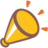 דוגמה לכרטיס ניווט לשאילת שאלות– הדוגמה היא בהלכה אך אפשר להשתמש בו בתחומים אחרים.בכרטיס זה יש דגמים לשאלות על פירוש המושג (לכיתות נמוכות),  ויש דגמים לשאלות על הקשר בין המושגים – לכיתות גבוהות.מומלץ להתייחס לשונות: לילדים מתקשים ניתן לכתוב דגם שאלה פשוט ופתוח לילדים מצטיינים ניתן לחבר שאלות סגורות וכדומה. כמו כן, אפשר לדלל את כרטיס הניווט ולתת להתאמן בכל פעם בדגמים שונים, וכן להציע לתל' לחבר דגמים חדשים. טיפ טופ 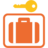 הפעם נתנו לתלמידים כלים לשאילת שאלות בבקיאות בהלכה. בפעם הבאה נעבור בעזרת ה' לשאלות יישום בהלכה.